OŠ NIKOLE TESLE Školska 12, Gračac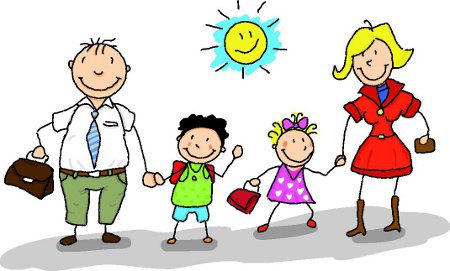 OBAVIJESTPoštovani roditelji budućih prvašića, obavještavamo vas da će se	-upis u 1. razred osnovne škole za školsku godinu 2019./2020. obaviti u razdoblju od 3. do 7. lipnja 2019. godine u prostorijama Osnovne škole  Nikole Tesle, Gračac.Na upis je potrebno donijeti kopiju domovnice i rodnog lista.                                          Pedagogica: Marica Luštica